Al COMUNE DI SULMONA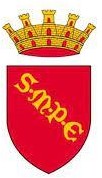 RIPARTIZIONE 1 - Servizi alla CollettivitàVia G. Pansa - ex Caserma Pace 0864 - 242413; protocollo@comune.sulmona.aq.it protocollo@pec.comune.sulmona.aq.itPRESENTAZIONE DELL’ ATTESTAZIONE ISEE ANNO 2024 PER LA DETERMINAZIONE DELLA TARIFFA RELATIVAALLA REFEZIONE SCOLASTICAAnno scolastico 2023/2024Il/la sottoscritto/a (cognome e nome)  	nato/a a		il 	nazionalità		C.F. 	residente in	in Via	n. civico 	E-MAIL	RECAPITO TELEFONICO  	⁭in qualità di  	-	Consapevole ai sensi degli artt.71,75 del D.P.R.n. 445/2000, delle responsabilità penali che si assume per falsità in atti e dichiarazioni mendaci;TRASMETTEATTESTAZIONE ISEE 2024 IN CORSO DI VALIDITÀ PER LA DETERMINAZIONE DELLA TARIFFA  PER LA FRUIZIONE DEL SERVIZIO DI REFEZIONE SCOLASTICA PER L’ANNO 2024  (ATTRIBUZIONE FASCIA DI PAGAMENTO) PER :Il/la bambino/a  		 Nato/a a	il  	 residente a	In Via	n. 	frequentante la scuola  ________________________________________________classe  	Allega i seguenti documenti:Copia di valido documento di identità del sottoscrittoreISEE 2024 in corso di validitàSulmona, lì  	Firma del richiedente*(a pena di esclusione)